                                      MERSİN ŞEHİR EĞİTİM VE ARAŞTIRMA HASTANESİ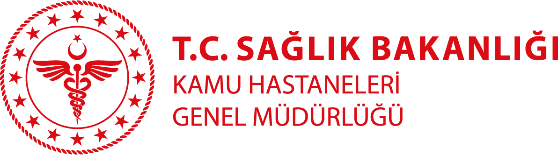                                          ÖZGEÇMİŞUzm. Dr. Harun ÖZMENBranşı: Anestezi ve ReanimasyonYabancı Diller:İngilizceKlinik: Anestezi ve ReanimasyonTıbbi ilgi ve uzmanlık alanları:Anestezi ve ReanimasyonEğitimi:Çukurova Üniversitesi Tıp Fakültesi 1989Osman Gazi Üniversitesi Tıp Fakültesi Anestezi ve Reanimasyon ABD1998 UzmanlıkÇalışılan Kurumlar:Mersin Kadın Doğum Ve Çocuk Hastalıkları HastanesiMersin Devlet HastanesiMersin Şehir Eğitim ve Araştırma Hastanesiİdari Görevler :Mersin Devlet Hastanesi Başhekim YardımcısıMersin Kadın Doğum Çocuk Hastanesi BaşhekimiMersin Devlet Hastanesi BaşhekimiMersin Şehir Eğitim ve Araştırma Hastanesi Başhekim YardımcısıYayınlar:1-Spinal Anestezide % 0.5 lik Hiperbarik Bupivakain’e EklenenNeostigmin’in Anestezi Kalitesi,Hemodinamive Analjezi Üzerine EtkileriHarun Özmen, SacitGüleç, Belkıs Tanrıverdi1Mersin Devlet Hastanesi,Anesteziyoloji ve Reanimasyon Kliniği,Osmangazi Üniversitesi Tıp Fakültesi Anesteziyoloji ve Reanimasyon Anabilim Dalı,OSMANGAZİ TIP DERGİSİ 36(3), 5-12Eylül 20142- Gebelikte Renal Hücreli Karsinom Renal Cell Carcinoma During Pregnancy:Letter to the Editor , EDİTÖRE MEKTUPHarun ÖZMEN, Bahar AYDINLI, Mehmet Tuna ATAMAN Anesteziyoloji ve Reanimasyon Kliniği, Mersin Devlet Hastanesi, Üroloji Kliniği, Özel Doğuş Hastanesi, MersinTurkiye Klinikleri J Anest Reanim 2016;14(1):31-23-Noninvasive-Mechanical Ventilation Experience of Transfusion Related Acute Lung Injury (TRALI) after The Patient Undergoing Supracoronary Graft Interposition due … H Özmen, B Aydınlı, A Gül, Ö Vezir, N Köse - Journal of Cardio-Vascular … - gkdaybd.org4-Kalça Cerrahisinde Siyatik ve Femoral (1 in 3) Bloğu Kombinasyonu. Olgu SunumuHarun Özmen, Bahar Aydınlı , SB. Mersin Devlet Hastanesi Anestezi Kliniği,Osmangazi Journal Of Medicine5- Propanolol Zehirlenmesinden Sonra Gelişen Miyokard İskemisi(Olgu Sunumu)Birgül Büyükkıdan Yelken, Sacit Güleç, Erkan Vardereli, Harun ÖZMEN,Belkıs TanrıverdiTürk Anestezi ve Reanmasyon Cemiyeti Mecmuası 26:514-517,19986- Koroner Cerrahisinde Preoperatif HbA1c Değerleri Mortalite İçin Prediktör Olabilir mi? Can Pre-Operative HbA1c Values in Coronary Surgery be a Predictor of Mortality? Bahar Aydınlı1 , Aslı Demir3 , Harun Özmen1 , Özden Vezir2 , Utku Ünal4 , Mustafa Özdemir5 Turk J Anaesthesiol Reanim 2018; 46: 184-907-Santral Venöz Kateterizasyon Yapılan Hastalarda Kateter Yerleştirme Lokalizasyonu Tercihi ve Kateter Malpozisyonlarının Retrospektif İncelenmesi H Özmen , B Aydınlı, US Çitilcioğlu - 2020 – jag.journalagent.com8-Uyandırma Odasında Hasta Takibinde Modifiye Alderete Skorlama Sistemi (MASS) İle Çalışmanın Postoperatif Komplikasyon Görülme Sıklığı Üzerine Etkisi … H Özmen, B Aydınlı, L Titiz, D Derici - JARSS, 2020 – anestezidergisi.com9-Preterm Eylem İle Sezaryene Alınan Akut Eroin Kullanımı Olan Hastada Anestezisi Yönetimi H Özmen, B Aydınlı, US Çitilcioğlu, A Yücel - JARSS – jarss.org10-Bir Probiyotik Olarak Kefir'İn Günlük Besin Desteğinden Yoğun Bakımda Kullanımına Uzanan Öyküsü H OZMEN, B AYDINLI - Mersin Üniversitesi Tıp Fakültesi Lokman Hekim … - dergipark.org.tr 11-Wilson Hastalığı Olan Gebede Sezaryen Ameliyatında Spinal Anestezi Uygulaması Harun Özmen, Bahar Aydınlı, JARSS. 2021; 29(3): 207-210 | DOI: 10.5222/jarss.2021.10337